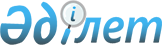 О дополнительном лекарственном обеспечении
					
			Утративший силу
			
			
		
					Решение Акмолинского областного маслихата от 29 сентября 2017 года № 6С-15-4. Зарегистрировано Департаментом юстиции Акмолинской области 19 октября 2017 года № 6122. Утратило силу решением Акмолинского областного маслихата от 7 октября 2020 года № 6С-50-7
      Сноска. Утратило силу решением Акмолинского областного маслихата от 07.10.2020 № 6С-50-7 (вводится в действие со дня официального опубликования).
      В соответствии с подпунктом 5) пункта 1 статьи 9 Кодекса Республики Казахстан от 18 сентября 2009 года "О здоровье народа и системе здравоохранения" Акмолинской областной маслихат РЕШИЛ:
      1. Дополнительно предоставить лекарственные средства "Адалимумаб", "Тоцилизумаб" гражданам, страдающим заболеванием "Ювенильный идиопатический артрит", лекарственное средство "Риоцигуат" гражданам, страдающим заболеванием "ЛҰгочная гипертензия", специализированное питание гражданам, страдающим заболеванием "Буллезный эпидермолиз", лекарственное средство "Вальцит" гражданам, перенесшим трансплантацию органов и тканей, лекарственное средство "Человеческий нормальный иммуноглобулин" гражданам, страдающим орфанными заболеваниями согласно перечню, утвержденному уполномоченным органом, лекарственное средство "Пегинтерферон альфа 2b" гражданам, страдающим заболеванием "Хронический вирусный гепатит С", специализированные лечебные продукты детям до 18 лет, страдающим заболеванием "Целиакия", противосудорожные препараты "Вигабатрин", "Сультиам", "Клобазам" детям до 18 лет, страдающим заболеванием "Эпилепсия", лекарственное средство "Пегинтерферон бета-1а" гражданам, страдающим заболеванием "Рассеянный склероз", при амбулаторном лечении бесплатно, за счет средств областного бюджета.
      Сноска. Пункт 1 - в редакции решения Акмолинского областного маслихата от 21.05.2020 № 6С-43-5 (вводится в действие со дня официального опубликования).


      2. Контроль за исполнением данного решения возложить на постоянную комиссию областного маслихата по социальным вопросам.
      3. Настоящее решение вступает в силу со дня государственной регистрации в Департаменте юстиции Акмолинской области и вводится в действие со дня официального опубликования.
      "СОГЛАСОВАНО"
      "29" 09 2017 года
      "29" 09 2017 года
					© 2012. РГП на ПХВ «Институт законодательства и правовой информации Республики Казахстан» Министерства юстиции Республики Казахстан
				
      Председатель сессии
Акмолинского областного
маслихата

А.Баймагамбетов

      Секретарь
Акмолинского областного
маслихата

Д.Нурмулдин

      Руководитель государственного
учреждения "Управление здравоохранения
Акмолинской области"

С.Кисикова

      Руководитель государственного
учреждения "Управление экономики
и бюджетного планирования
Акмолинской области"

Б.Малгаждаров
